DICHIARAZIONE DI CONSENSOIl sottoscritto/aNome e Cognome 	_______________________ Codice Fiscale 	_______________________ Luogo di nascita 	_______________________ Data di nascita 	_______________________ Località e data: _____________________		Firma dell'interessato	_______________________________Ricevuta, letta e compresa l’informativa relativa all’utilizzo dei miei dati personali (di cui all’art. 13 del Regolamento Europeo 2016/679), da parte del Titolare del Trattamento LICEO ZINGARELLI SACRO CUORE secondo le finalità riportate di seguito:Istruzione e cultura - Attività di formazione ed in favore del diritto allo studioIn relazione al trattamento dei miei dati personali, specificatamente quelli sensibili, genetici, biometrici, relativi alla salute (art. 9 Regolamento UE 2016/679), sono a conoscenza e prendo atto che il trattamento riguarda, tra le altre, le seguenti tipologie di dati:Convinzioni religiose; adesione ad organizzazioni a carattere religioso (Dati sensibili); Origini razziali (Dati sensibili); Origini etniche (Dati sensibili); Stato di salute - patologie attuali (Dati relativi alla salute); Stato di salute - patologie pregresse (Dati relativi alla salute); Stato di salute - relativo a familiari (Dati relativi alla salute); Immagini (Dati sensibili)e che il trattamento dei miei dati personali appartenenti a tali categorie particolari è possibile poiché presto il consenso al trattamento o perché il trattamento è fondato sulle condizioni seguenti:- È possibile perché l'interessato intende prestare il proprio consenso esplicito al trattamento di tali dati personali per una o più finalità specifiche. .In relazione al trattamento dei miei dati personali, specificatamente quelli relativi a condanne penali e reati (art. 10 Regolamento UE 2016/679), sono a conoscenza e prendo atto che il trattamento riguarda, tra le altre, le seguenti tipologie di dati:Dati relativi a condanne penali e reatie che il trattamento dei miei dati personali appartenenti alle categorie suddette è possibile poiché ricade nelle condizioni previste dalla citata norma e:Norma Unione Europea (GDPR 2016/679). Base giuridica: Norma Unione Europea (GDPR 2016/679). Il trattamento non è svolto sotto il controllo dell'Autorita PubblicaPreso atto del mio diritto di revocare il consenso in qualsiasi momento, consento al trattamento dei miei dati personali da parte del Titolare, per le finalità sotto riportate (art. 7 Regolamento 2016/679).Preso atto del mio diritto di revocare il consenso in qualsiasi momento, consento al trattamento dei miei dati personali da parte del Titolare, per le finalità sotto riportate (art. 7 Regolamento 2016/679).Preso atto del mio diritto di revocare il consenso in qualsiasi momento, consento al trattamento dei miei dati personali da parte del Titolare, per le finalità sotto riportate (art. 7 Regolamento 2016/679).Preso atto del mio diritto di revocare il consenso in qualsiasi momento, consento al trattamento dei miei dati personali da parte del Titolare, per le finalità sotto riportate (art. 7 Regolamento 2016/679).Preso atto del mio diritto di revocare il consenso in qualsiasi momento, consento al trattamento dei miei dati personali da parte del Titolare, per le finalità sotto riportate (art. 7 Regolamento 2016/679).Preso atto del mio diritto di revocare il consenso in qualsiasi momento, consento al trattamento dei miei dati personali da parte del Titolare, per le finalità sotto riportate (art. 7 Regolamento 2016/679).Preso atto del mio diritto di revocare il consenso in qualsiasi momento, consento al trattamento dei miei dati personali da parte del Titolare, per le finalità sotto riportate (art. 7 Regolamento 2016/679).Preso atto del mio diritto di revocare il consenso in qualsiasi momento, consento al trattamento dei miei dati personali da parte del Titolare, per le finalità sotto riportate (art. 7 Regolamento 2016/679).Preso atto del mio diritto di revocare il consenso in qualsiasi momento, consento al trattamento dei miei dati personali da parte del Titolare, per le finalità sotto riportate (art. 7 Regolamento 2016/679).Preso atto del mio diritto di revocare il consenso in qualsiasi momento, consento al trattamento dei miei dati personali da parte del Titolare, per le finalità sotto riportate (art. 7 Regolamento 2016/679).Preso atto del mio diritto di revocare il consenso in qualsiasi momento, consento al trattamento dei miei dati personali da parte del Titolare, per le finalità sotto riportate (art. 7 Regolamento 2016/679).Preso atto del mio diritto di revocare il consenso in qualsiasi momento, consento al trattamento dei miei dati personali da parte del Titolare, per le finalità sotto riportate (art. 7 Regolamento 2016/679).In relazione al trattamento dei miei dati personali, relativamente alla seguente finalità:Istruzione e cultura - Attività di formazione ed in favore del diritto allo studioIn relazione al trattamento dei miei dati personali, relativamente alla seguente finalità:Istruzione e cultura - Attività di formazione ed in favore del diritto allo studioIn relazione al trattamento dei miei dati personali, relativamente alla seguente finalità:Istruzione e cultura - Attività di formazione ed in favore del diritto allo studioIn relazione al trattamento dei miei dati personali, relativamente alla seguente finalità:Istruzione e cultura - Attività di formazione ed in favore del diritto allo studioIn relazione al trattamento dei miei dati personali, relativamente alla seguente finalità:Istruzione e cultura - Attività di formazione ed in favore del diritto allo studioIn relazione al trattamento dei miei dati personali, relativamente alla seguente finalità:Istruzione e cultura - Attività di formazione ed in favore del diritto allo studioIn relazione al trattamento dei miei dati personali, relativamente alla seguente finalità:Istruzione e cultura - Attività di formazione ed in favore del diritto allo studioIn relazione al trattamento dei miei dati personali, relativamente alla seguente finalità:Istruzione e cultura - Attività di formazione ed in favore del diritto allo studioIn relazione al trattamento dei miei dati personali, relativamente alla seguente finalità:Istruzione e cultura - Attività di formazione ed in favore del diritto allo studioIn relazione al trattamento dei miei dati personali, relativamente alla seguente finalità:Istruzione e cultura - Attività di formazione ed in favore del diritto allo studioIn relazione al trattamento dei miei dati personali, relativamente alla seguente finalità:Istruzione e cultura - Attività di formazione ed in favore del diritto allo studioIn relazione al trattamento dei miei dati personali, relativamente alla seguente finalità:Istruzione e cultura - Attività di formazione ed in favore del diritto allo studio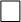 CONSENTONON CONSENTOCONSENTONON CONSENTOLocalità e Data ___________________Località e Data ___________________Località e Data ___________________Località e Data ___________________Località e Data ___________________Firma ________________________Firma ________________________Firma ________________________Firma ________________________Firma ________________________Sono a conoscenza del fatto che in assenza del consenso le conseguenze sono le seguenti:Il conferimento dei dati personali richiesti è obbligatorio poichè necessario alla realizzazione delle finalità istituzionali. L'eventuale rifiuto a fornire tali dati potrebbe comportare il mancato perfezionamento dell'iscrizione e l'impossibilità di fornire all'alunno tutti i servizi necessari per garantire il suo diritto all'istruzione.Sono a conoscenza del fatto che in assenza del consenso le conseguenze sono le seguenti:Il conferimento dei dati personali richiesti è obbligatorio poichè necessario alla realizzazione delle finalità istituzionali. L'eventuale rifiuto a fornire tali dati potrebbe comportare il mancato perfezionamento dell'iscrizione e l'impossibilità di fornire all'alunno tutti i servizi necessari per garantire il suo diritto all'istruzione.Sono a conoscenza del fatto che in assenza del consenso le conseguenze sono le seguenti:Il conferimento dei dati personali richiesti è obbligatorio poichè necessario alla realizzazione delle finalità istituzionali. L'eventuale rifiuto a fornire tali dati potrebbe comportare il mancato perfezionamento dell'iscrizione e l'impossibilità di fornire all'alunno tutti i servizi necessari per garantire il suo diritto all'istruzione.Sono a conoscenza del fatto che in assenza del consenso le conseguenze sono le seguenti:Il conferimento dei dati personali richiesti è obbligatorio poichè necessario alla realizzazione delle finalità istituzionali. L'eventuale rifiuto a fornire tali dati potrebbe comportare il mancato perfezionamento dell'iscrizione e l'impossibilità di fornire all'alunno tutti i servizi necessari per garantire il suo diritto all'istruzione.Sono a conoscenza del fatto che in assenza del consenso le conseguenze sono le seguenti:Il conferimento dei dati personali richiesti è obbligatorio poichè necessario alla realizzazione delle finalità istituzionali. L'eventuale rifiuto a fornire tali dati potrebbe comportare il mancato perfezionamento dell'iscrizione e l'impossibilità di fornire all'alunno tutti i servizi necessari per garantire il suo diritto all'istruzione.Sono a conoscenza del fatto che in assenza del consenso le conseguenze sono le seguenti:Il conferimento dei dati personali richiesti è obbligatorio poichè necessario alla realizzazione delle finalità istituzionali. L'eventuale rifiuto a fornire tali dati potrebbe comportare il mancato perfezionamento dell'iscrizione e l'impossibilità di fornire all'alunno tutti i servizi necessari per garantire il suo diritto all'istruzione.Sono a conoscenza del fatto che in assenza del consenso le conseguenze sono le seguenti:Il conferimento dei dati personali richiesti è obbligatorio poichè necessario alla realizzazione delle finalità istituzionali. L'eventuale rifiuto a fornire tali dati potrebbe comportare il mancato perfezionamento dell'iscrizione e l'impossibilità di fornire all'alunno tutti i servizi necessari per garantire il suo diritto all'istruzione.Sono a conoscenza del fatto che in assenza del consenso le conseguenze sono le seguenti:Il conferimento dei dati personali richiesti è obbligatorio poichè necessario alla realizzazione delle finalità istituzionali. L'eventuale rifiuto a fornire tali dati potrebbe comportare il mancato perfezionamento dell'iscrizione e l'impossibilità di fornire all'alunno tutti i servizi necessari per garantire il suo diritto all'istruzione.Sono a conoscenza del fatto che in assenza del consenso le conseguenze sono le seguenti:Il conferimento dei dati personali richiesti è obbligatorio poichè necessario alla realizzazione delle finalità istituzionali. L'eventuale rifiuto a fornire tali dati potrebbe comportare il mancato perfezionamento dell'iscrizione e l'impossibilità di fornire all'alunno tutti i servizi necessari per garantire il suo diritto all'istruzione.Sono a conoscenza del fatto che in assenza del consenso le conseguenze sono le seguenti:Il conferimento dei dati personali richiesti è obbligatorio poichè necessario alla realizzazione delle finalità istituzionali. L'eventuale rifiuto a fornire tali dati potrebbe comportare il mancato perfezionamento dell'iscrizione e l'impossibilità di fornire all'alunno tutti i servizi necessari per garantire il suo diritto all'istruzione.Sono a conoscenza del fatto che in assenza del consenso le conseguenze sono le seguenti:Il conferimento dei dati personali richiesti è obbligatorio poichè necessario alla realizzazione delle finalità istituzionali. L'eventuale rifiuto a fornire tali dati potrebbe comportare il mancato perfezionamento dell'iscrizione e l'impossibilità di fornire all'alunno tutti i servizi necessari per garantire il suo diritto all'istruzione.Sono a conoscenza del fatto che in assenza del consenso le conseguenze sono le seguenti:Il conferimento dei dati personali richiesti è obbligatorio poichè necessario alla realizzazione delle finalità istituzionali. L'eventuale rifiuto a fornire tali dati potrebbe comportare il mancato perfezionamento dell'iscrizione e l'impossibilità di fornire all'alunno tutti i servizi necessari per garantire il suo diritto all'istruzione.